Learning Days Infant-Toddler Early Care Curriculum 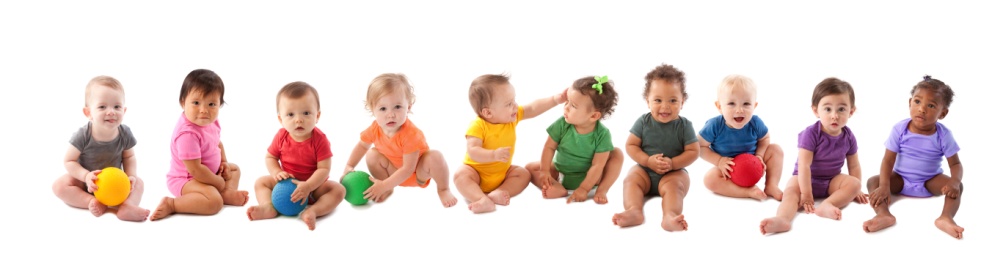 “Play gives children the opportunity to understand the world”We have at Learning Days realize and understand that children are active constructors of knowledge and that development and learning are the result of interactive processes. Below is an overview of the core areas that we focus on daily when it comes to your infant or toddler’s development.Cognitive DevelopmentWe will engage in daily language skills such as: stories, puppet play, talking to and with infant-toddlers and continuously introducing new words.Social –Emotional DevelopmentWe believe that language skills will all but assure infant-toddlers the success of their social relationships with adults and other children. Activities includes: Interactions with adults, peers, identity of self, expression of emotion, empathy and so much more.Self AwarenessWe will also engage the infants with activities such as Tummy Time to help promote self awareness along with lots of one-on-one time. For toddlers we provide a regular consistent schedule, promotes self help skills, etc.Gross Motor and Physical DevelopmentInfant-toddlers in our care are provided with large open-spaces to explore and will partake in the following gross motor activities: dumping, filling, picking-up toys, throwing down, pushing, riding, crawling, walking and pulling toys. All of these activities help to develop gross motor skills. MusicWe will also continuously stimulate your child through-out the day with classical music, such as; Mozart. Studies have shown that such exposure increases the IQ. Our CommitmentReciprocal-relationships between teachers and families is one of our primary goals.We as teachers and caregivers work in collaborative partnership with families establishing and maintaining regular frequent two way communication with children and parents.Children have enormous capacities to learn and almost boundless curiosity about the world.Be sure to review our daily schedules and Theme based lesson plans for Toddlers (12-35 months).Thank you for choosing Learning Days!Learning Days, LLC, Compiled by Katherynne Scott, Asst. Director |www.learningdays.com 